Discover, Children’s Story Centre | Story Suitcase Booking Form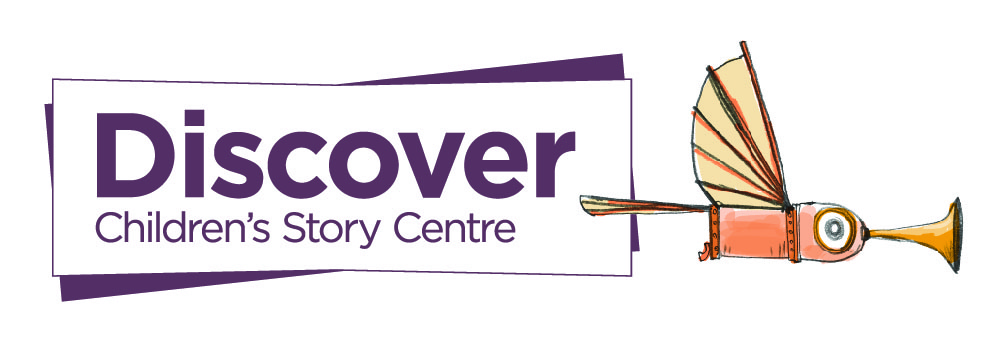 Thank you for your interest in booking a Story Suitcase visit offered by Discover. Please kindly fill in the form below, email to education@discover.org.uk, and someone from our team will get in touch shortly. Thank you!Name, your role at the school and email addressName of the schoolAddress of the schoolHow many full-day visits would you like to book?(Please note, on a full-day visit, we can only offer up to three 60-minute sessions)Which year groups would you want us to visit and how many children are there per class? (Please note, that we can have up to 35 children per session)When would you like us to visit?                 (Please provide specific months/weeks and if not, a range of available dates)